La Section Basket Présente :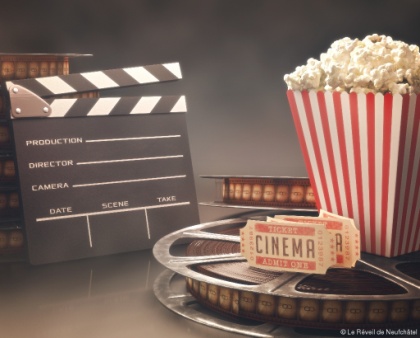 La 17ème nuit du Basket !Règlement : Rendez-vous à 18h à l’UFRAPSTournoi MIXTE : présence OBLIGATOIRE d’1 FILLE minimum sur le terrain. Les étudiants de Lyon 1 (STS, Santé, STAPS, Polytech, IUT, IUFM, ISFA) ont la possibilité d’inviter maximum 2 personnes extérieures. Ils seront sous la responsabilité du responsable d’équipe.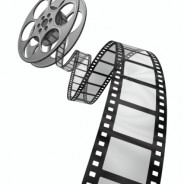  Toute tentative de tricherie sera sanctionnée ! Le prix est de 6€ par personne.Les équipes doivent être composées DE 8 à 10 JOUEURS. Si une équipe est composée de moins de 8 personnes, elle sera placée en liste d’attente et devra régler l’inscription pour 8 personnes (soit 48€) si elle est retenue. Les équipes ne jouant pas doivent arbitrer et faire la table de marque selon le planning prévu. Si cela n’est pas le cas, les équipes pourront souffrir de pénalités.Déroulement de l’inscription :  Inscription internet jusqu’au 15/01/2018 dans la limite des places disponibles. Les étudiants non-inscrits régulièrement en cours de basket à l’Université Lyon 1 doivent fournir une COPIE DE LEUR CARTE ETUDIANTE.Le règlement par chèque (à l’ordre de l’AS Lyon 1) CB ou espèces doit se faire au bureau des sports (bâtiment SIUAPS au 1er étage, tous les jours de 10h à 15h) avant le 19/01/2018. Les équipes ne respectant pas ce délai ou n’ayant pas prévenu d’un éventuel retard seront désinscrites ! 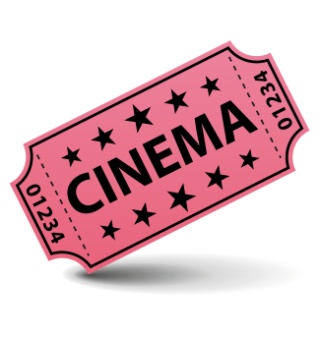  Chaque équipe fournit un RESPONSABLE D’EQUIPE lors de l’inscription.  Pour plus d’infos : basket.aslyon1@gmail.com  ou page Facebook Section Basket AS Lyon 1